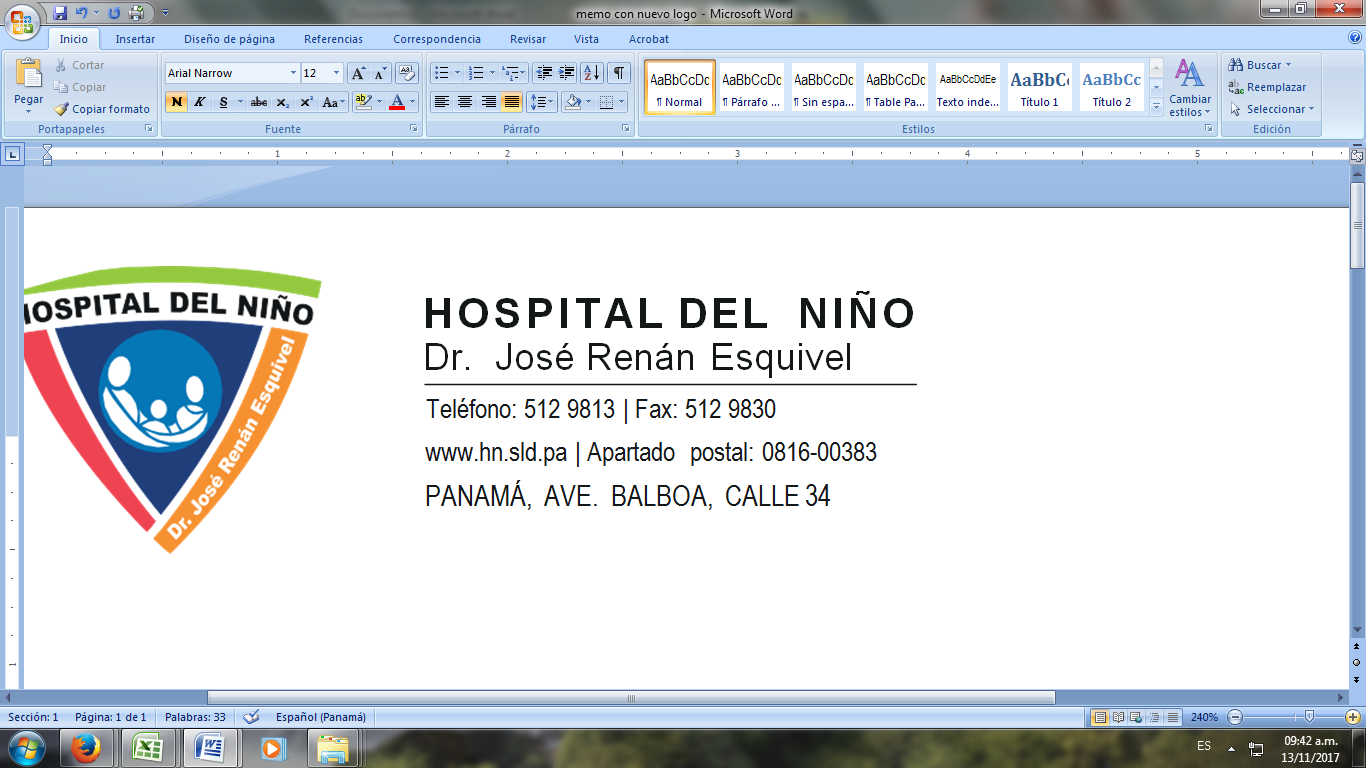 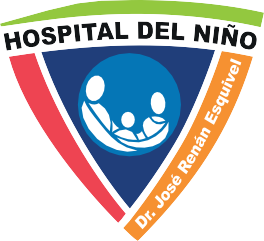 Hospital del Niño alerta de la presencia del Virus Sincicial, conozca los síntomas y cómo prevenirlaDesde la dirección del Hospital del Niño Dr. José Renán se desea advertir a la ciudadanía de la presencia y el rápido crecimiento del Virus Respiratorio Sincicial (VRS).Se trata de una infección respiratoria aguda que afecta principalmente a niños menores de 5 años, con predominio en los menores de 2 años.El VRS se presenta con síntomas como: fiebre ligera,  secreciones nasales o mocos por la nariz, dificultad respiratoria o respiración rápida e incluso pérdida del apetito.Al respecto, el Dr. Paul Gallardo, director del Hospital del Niño,  detalló que el virus empezó a tener presencia hace tres semanas y que actualmente hay 16 pacientes en cuidados intensivos.Este virus puede causar infecciones graves en los pulmones, incluidas la bronquiolitis (infección de las vías respiratorias pequeñas de los pulmones) y la neumonía (infección de los pulmones).Se trata de un virus cíclico, es decir, que se presenta cada año en la temporada de lluvia y que se propaga mediante la tos y los estornudos, al tocar superficies que contengan el virus o a través de manos contaminadas.Para este virus no hay vacuna, por ello, la prevención es el único método que pueden ayudar a disminuir la propagación de los casos, ante este panorama, desde el Hospital del Niño se hace un llamado a la población en general para que ante cualquiera de los síntomas mencionado acudan a sus centros de atención primaria.Medidas de prevención:Lavarse las manos frecuentemente con agua y jabón. Evitar llevarse las manos a la cara. Cúbrase la nariz y la boca cuando tosa o estornude. Limpie y desinfecte las superficies.Procure no llevar a los niños pequeños a lugares con aglomeración de personas.